АДМИНИСТРАЦИЯ АЛЕКСАНДРОВСКОГО СЕЛЬСОВЕТА САРАКТАШСКОГО РАЙОНА ОРЕНБУРГСКОЙ ОБЛАСТИП О С Т А Н О В Л Е Н И Е_________________________________________________________________________________________________________18.01.2021                        с. Вторая Александровка                                №  04-пО подтверждении списка молодых семей, участников подпрограммы "Обеспечение жильем молодых семей в Оренбургской области на 2014-2020 годы", нуждающихся в улучшении жилищных условий, для предоставления им социальной выплаты в 2021 году.В соответствии с Приказом Департамента молодежной политики Оренбургской области "Об утверждении списков молодых семей претендентов и резерва на получение социальной выплаты на приобретение (строительства) жилья в 2021 году"          1.  Подтвердить список  молодых семей, участников подпрограммы "Обеспечение жильем  молодых семей в Оренбургской области на 2014- 2020 годы", нуждающихся в улучшении жилищных условий, для предоставления им социальной  выплаты на приобретение жилья в 2021 году.  2. Контроль за исполнением       3.Настоящее постановление вступает в силу со дня его подписанияВрио главыАлександровского сельсовета                                         Е.А.ЮдинаРазослано: администрации района, прокуратуре района, в дело.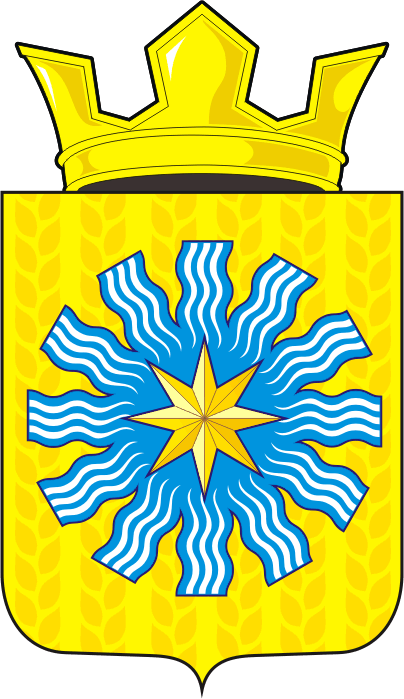 № п/пФ.И.О.Состав семьиДата включения в список участников программыАдрес Местожительства1.Куклин Алексей Петрович 03.04.1989г.р622.06.2017гОренбургская область, Саракташский район, с.Вторая Александровка,Ул. Луговая д. 18